Text here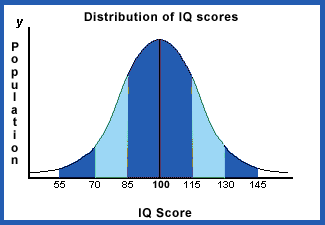 